Publicado en 28923 el 16/11/2017 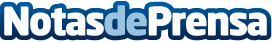 El error de los famosos al comprar seguidores falsos en Instagram y YoutubeJuan Merodio, reconocido influencer, conferenciante y consultor en España, Latinoamérica y Canadá en Marketing Digital, Management, Comunicación Política, Transformación Digital y creador del método 10 Business Factors, explica por qué es una práctica nada recomendable. Es una técnica cortoplacista ya que tener más seguidores repercute en la reputación interna de la cuenta, lo que significa que las redes pueden penalizarla y reducir el alcance de las publicaciones e incluso cerrarla Datos de contacto:Nuria CoronadoResponsable de Comunicación y RR.PP. de Juan Merodio667022566Nota de prensa publicada en: https://www.notasdeprensa.es/el-error-de-los-famosos-al-comprar-seguidores Categorias: Comunicación Marketing E-Commerce Digital http://www.notasdeprensa.es